ΠΡΟΣΚΛΗΣΗ για υποβολή αιτήσεων τοποθέτησης σε λειτουργικά κενά  Ε.Ε.Π.-Ε.Β.Π. της ΔΔΕ ΧίουΚαλούνται τα μέλη του Ε.Ε.Π. και Ε.Β.Π. που αποσπάστηκαν στη Δ.Δ.Ε. Χίου για το σχολ. έτος 2022-23 να υποβάλουν έως την Πέμπτη 04-08-2022 και ώρα 14:00 αίτηση τοποθέτησης στα υπάρχοντα λειτουργικά κενά, όπως αυτά ορίζονται στον παρακάτω πίνακα. Οι αιτήσεις υποβάλλονται ηλεκτρονικά στη ΔΔΕ Χίου (mail@dide.chi.sch.gr).Η Διευθύντρια Δευτεροβάθμιας Εκπαίδευσης Χίου                                                                       Δρ. Ευτυχία Μ. Βλυσίδου                  ΕΛΛΗΝΙΚΗ ΔΗΜΟΚΡΑΤΙΑ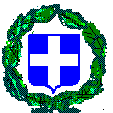 ΥΠΟΥΡΓΕΙΟ ΠΑΙΔΕΙΑΣ  ΚΑΙ ΘΡΗΣΚΕΥΜΑΤΩΝΠΕΡΙΦΕΡΕΙΑΚΗ  ΔΙΕΥΘΥΝΣΗ ΕΚΠΑΙΔΕΥΣΗΣ Β. AΙΓΑΙΟΥΔΙΕΥΘΥΝΣΗ ΔΕΥΤΕΡΟΒΑΘΜΙΑΣ ΕΚΠΑΙΔΕΥΣΗΣ                           ΝΟΜΟΥ ΧΙΟΥΤμήμα  Γ΄ ΠροσωπικούΔιεύθυνση: Καλουτά 2- 82100 ΧίοςΤηλ.: 	  22710 44816Πληροφορίες:  Γαρουφαλή ΒιργινίαΕ-mail:         mail@dide.chi.sch.gr                 Χίος, 01/08/2022ΚΛΑΔΟΣΠΥΣΔΕ/ ΠΥΣΠΕΚΕΝΑΣΧΟΛΕΙΑΔΕ01Α΄ ΧΙΟΥ (Δ.Ε.)32 ΕΕΕΕΚ + 1 ΕΝΕΕΓΥΛΠΕ21Α΄ ΧΙΟΥ (Δ.Ε.)1ΕΝΕΕΓΥΛΠΕ23Α΄ ΧΙΟΥ (Δ.Ε.)1ΕΝΕΕΓΥΛΠΕ25Α΄ ΧΙΟΥ (Δ.Ε.)1ΕΝΕΕΓΥΛΠΕ30Α΄ ΧΙΟΥ (Δ.Ε.)21 ΕΝΕΕΓΥΛ + 1 ΕΕΕΕΚ